END OF YEAR LUAU CELEBRATIONDear Parents,We will be celebrating the end of the year with a luau themed beach party on _______________________ from _______________________.  Fun will be had by all! In preparation of the party we would like to ask for a donation of $5.00 for the cost of the party.  We will use this money for pizza, drinks, a beach-themed dessert, paper goods & an end of year party favor for every child.  Please remember this is a celebration for our _______ graders so please make other arrangements for siblings. Please send all donations in an envelope marked “________________” by ____________________. We appreciate your help & support this year! Thank you, [INSERT ROOM PARENT NAMES HERE]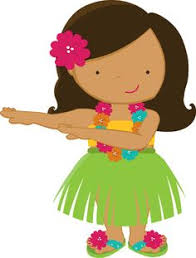 